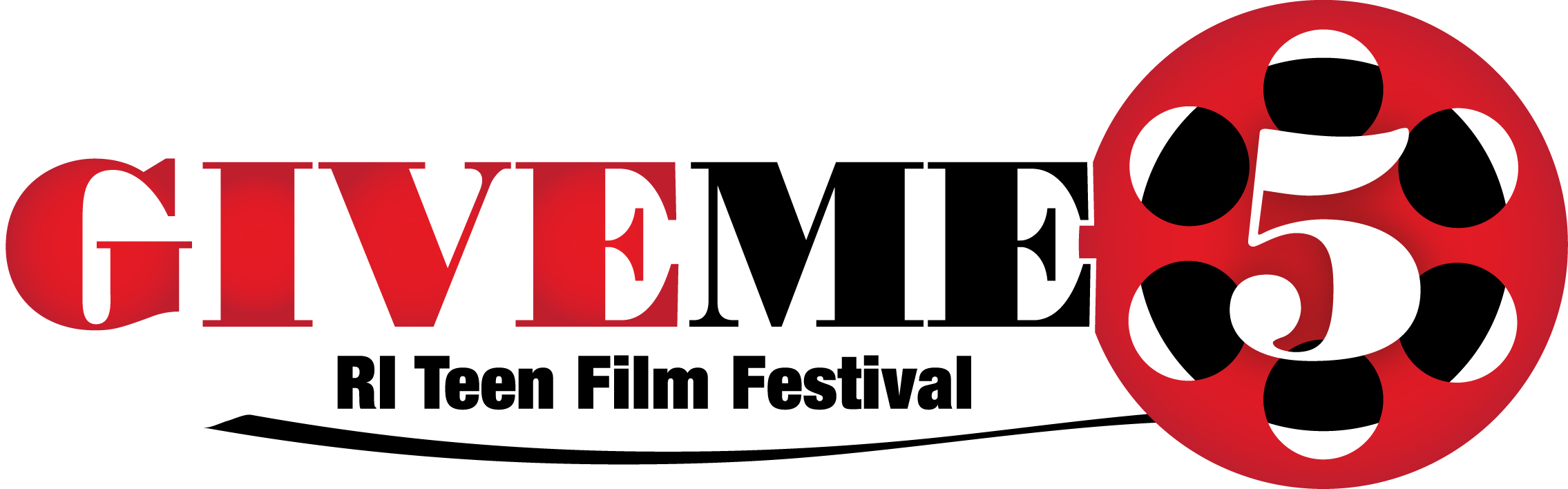                            FESTIVAL APPLICATION:  GUIDELINES and INSTRUCTIONS
                             APPLICATION DEADLINE:  MONDAY, APRIL 28, 5 PMWHAT: GIVEME5  TEEN FILM FESTIVAL
The GiveMe5 Teen Film Festival is an opportunity for RI teens to showcase their 5-minute (or less) films and get feedback from professionals. We will hold the 2014 Festival again at the beautifully restored Columbus Theatre on Broadway in Providence.WHEN: SATURDAY, MAY 17, 2014, 12:30-4:30 pm
WHERE: COLUMBUS THEATRE, 270 BROADWAY, PROVIDENCE
WHO: FILMS BY RI HIGH SCHOOL TEENS FROM 13-19;     FESTIVAL OPEN TO THE GENERAL PUBLICSPONSORED BY:  RI State Council on the Arts, in cooperation with the RI Film and TV Office, RI Film Collaborative, Harrington School of Communication and Media, RI International Film Festival, RI Arts Learning Network   Apply in two steps:    See details “How to Apply” (page 2). Send in the application with all teen filmmaker information (by fax or e-mail).  NO films will be considered without a complete application form. Upload your students’ films (TEACHERS/SPONSORS ONLY please) to our Vimeo site according to the instructions provided.  The password for our site is confidential. Please keep it that way!CRITERIA FOR PARTICIPATIONAll Rhode Island schools and community media programs are eligible to submit up to 3 films for consideration.  Independent teen filmmakers may submit 1 film. To choose school/community submissions, we strongly suggest that potential entries should be discussed by students as part of a media class. Films must be 5 minutes (or less) in length (thus the name GiveMe5!)  In exceptional circumstances, films up to 10 minutes MAY be considered.Films must have been created and executed by RI teen filmmakers within the last 12 months, as part of a school or community media education program, with a mentor, or independently.  Independent films will only be considered if sponsored by a mentor, or with parent/guardian signature. PLEASE NOTE: EACH STUDENT WHOSE WORK IS SUBMITTED MUST BE ABLE TO ATTEND THE ENTIRE GiveMe5 FESTIVAL ON MAY 17H IF HIS/HER WORK IS SELECTED.   All GiveMe5 Festival filmmakers will receive a special Student Festival Pass to the RI International Film Festival.
GiveMe5 Festival GUIDELINES and INSTRUCTIONS                                                          page 2Entry CategoriesFiction and non-fiction entries are acceptable, including but not limited to:Live action (narrative, experimental, documentary, public service, music videos)Animation (stop-motion drawings, claymation, computer animation)News Programs Acceptance of entriesEvery school or community program that applies with multiple entries will have at least one film selected for the Festival, given that quality and participation criteria are met. A panel of judges, including the RI Film and TV Office, will select the films to be screened.  The panel may also select entries for broadcast on the Rhode Island PBS television show Teenage Critic and/or other broadcast venues.HOW TO APPLY APPLICATION FORM: Fill out the attached application form, and fax (401-222-3018) OR e-mail (sherilyn.brown@arts.ri.gov) the form so that it is RECEIVED  no later than 5 PM on Monday, April 28th.  (Remember that public school vacation week is the week before, so try to get the application in by April 18 if you are a public school.)FILMS:  The films must be uploaded by 5 PM on Monday, April 28th. Instructions for teacher/mentor upload:  https://vimeo.com/giveme5   Log in: desifoxe@cox.net       PW: Mediaed1@RI (case sensitive)
       At the top of the page, there will be links, to the right of the Vimeo logo. Click the "upload" link. Select "Chose a Video to Upload". Select your film from your computer. Then hit "Upload Selected Video". You video will now load. While it's loading, you can put information into the fields. You also need to select the "Privacy" button, and under "Who can watch this video?" select "Only Me".Help Center / Vimeo Guidelines https://vimeo.com/help/guidelines#videoNOTIFICATION OF ACCEPTANCE by May 6All sponsoring teachers, mentors or parents/guardians will be notified via e-mail no later than Tuesday, May 6, which entries have been accepted into the Festival.   
      Festival  APPLICATION  page 1All entries must be received no later than 5 PM on Monday, April 28, 2014 by: sending in this application form (fax: 222-3018  OR e-mail: sherilyn.brown@arts.ri.gov)uploading the entries to the GiveMe5 Vimeo site (See How to Apply section in instructions)CONTACT INFORMATION 
Use computer or PRINT CLEARLY.  All information must be complete for films to be considered.Name of School, or Community Media Program (independent filmmakers, skip to #2):
Name of sponsoring teacher, mentor OR parent/guardian:E-mail and phone number of sponsoring teacher, mentor OR parent/guardian:
E-mail:                                                                     Phone:FILMS: The following films have been uploaded to the new GiveMe5 Vimeo site for consideration:
        1)  Name of student filmmaker(s) or film team name:               Film title:
                            Film length:                                           Month/year completed:    2) Name of student filmmaker(s) or film team name:Film title:
Film length:                                        Month/year completed:3) Name of student filmmaker(s) or film team name:               
                Film title:
Film length:                                        Month/year completed:Festival APPLICATION  page 2By submitting, I/we agree to hold the GiveMe5 Festival organizers and sponsors harmless from any and all liability arising from participation in the Festival, or broadcast or distribution of these films. 
If selected for broadcast on PBS or other outlets, we agree that PBS may use these films in their entirety or portions thereof for educational broadcast purposes.  All students signing below meet the submission criteria and agree, if selected, to participate in the entire GiveMe5 Festival on Saturday, May 17, 2014 at the Columbus Theatre in Providence, from 12:30-4:30 PM.  We cannot specify exact times when films will be shown. Awards will be given at the end of the program. ________________________________________________           Date:  ________________Signature of sponsoring teacher OR
(for independent film) mentor or parent / guardian_________________________________________________         Date: _________________Signature of student filmmaker/student film team leader              _________________________________________________         Date: _________________Signature of student filmmaker/student film team leader              _________________________________________________         Date: _________________Signature of student filmmaker/student film team leader              